MARTY DOMINGUEZEn Vivo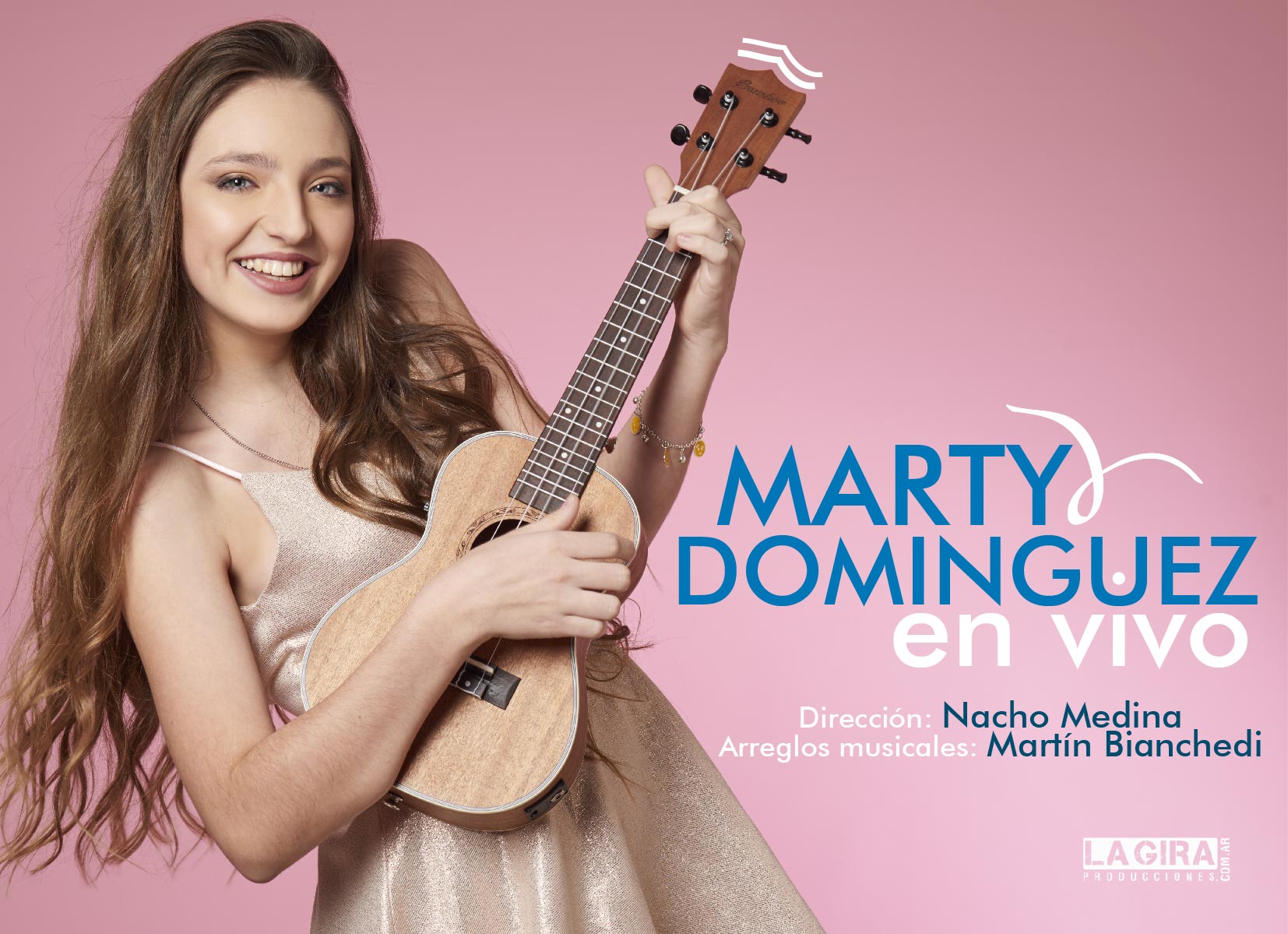 Martina Dominguez es una joven YouTuber, cantante y compositora de 15 años que encontró un lugar de comunicación y expresión en las redes. Presenta su espectáculo “Marty Dominguez en vivo” un unipersonal autorreferencial que une con agilidad y humor, canciones de su autoría, versiones de covers y monólogos que tocan temas de su interés como el bullying, la familia, los fans, los sueños y su camino para llegar a ser una de las influencers teens del momento. FICHA TÉCNICA Y ARTÍSTICAActúa: Marty DominguezLibro: Nacho MedinaDirección General: Nacho MedinaArreglos Musicales: Martin BianchediDiseño de Luces: Adolfo GómezDiseño Gráfico: Maria Paz BernalFotografía: Alejandra LópezPrensa y Comunicación: María LapadulaComunicación en redes: Maria Paz Bernal y Martín CostasProgramación: Julieta TurcoAdministración: Lila Balduini Asistente de Producción: Walter BasánProducción Ejecutiva: Charlie GerbaldoProducción General: Gustavo Ferrari, Nicolás Mastromarino y La Gira Producciones